Приложение 7. Стенд симпатий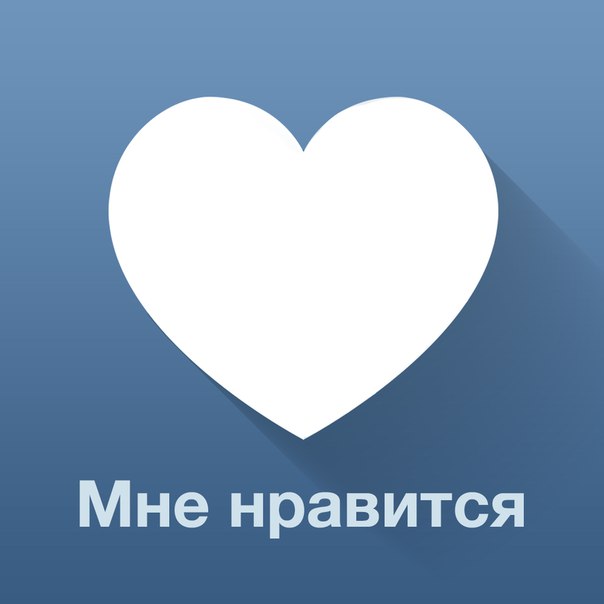 